Black Preacher Sermon.ComA Sneak Peek At The Christmas Gift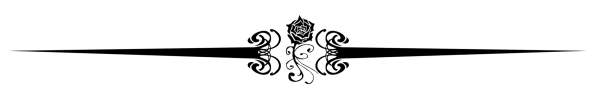 (Isaiah 9:6 KJV)For unto us a child is born, unto us a son is given: and the government shall be upon his shoulder: and his name shall be called Wonderful, Counsellor, The mighty God, The everlasting Father, The Prince of Peace.Have you ever taken a peek at your Christmas gift before Christmas? I remember my brother and I conspiring a plan to open one of our gifts under the tree without our mother’s knowledge. We talked about it for some time and decided we could peal back the tape holding the package closed and re-tape it without anyone discovering what we had done. We gently and carefully tugged on the tape, but as anyone knows who has tried it knows, you can’t do that without making small cracks in the Christmas paper. We took a look at one present each, sealed them up and went our way. Now don’t get it twisted our mother was not as naïve as we thought and she was not happy either to know what we had done. So much for a holly, jolly Christmas. I don’t want to tell you what we got for doing that, but I can tell you it was not a present any child wants if you know what I mean because it was as the old folk say, “A good ole whooping!”Interestingly, God actually pulled back the wrapping and allowed a peak at the amazing Gift He had prepared for us. He gave the word to Isaiah seven hundred years before Jesus was born, and told Isaiah to write it down for the whole world to see.Let’s look at the gift that sat under the tree for seven hundred years before being opened and note what an amazing gift it he is! You see, God’s gift was His Son, Jesus Christ. This was a unique, one of a kind gift! In fact, there was a dual nature to it. Listen to what Isaiah penned.“For to us a child is born, to us a son is given...".In the Hebrew language, the term child speaks of human birth, while the word Son speaks of Jesus’ relationship to the Father.A child is born ... that speaks of humanity